Cleaning Closets, Supporting KidsDr. Davey School, Hamiltonis in need of gently worn childrens’ shoesSizes 10,11,12,13,1,2,3,4,5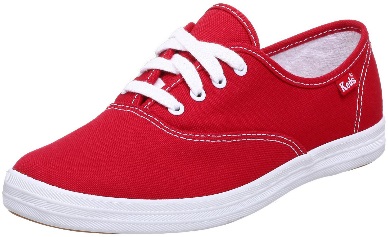 And coats, jackets and hoodies of all sizes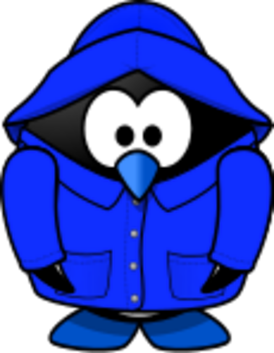 Collecting at JMac until Friday November 3, 2017See Ms. Monkhouse for more information